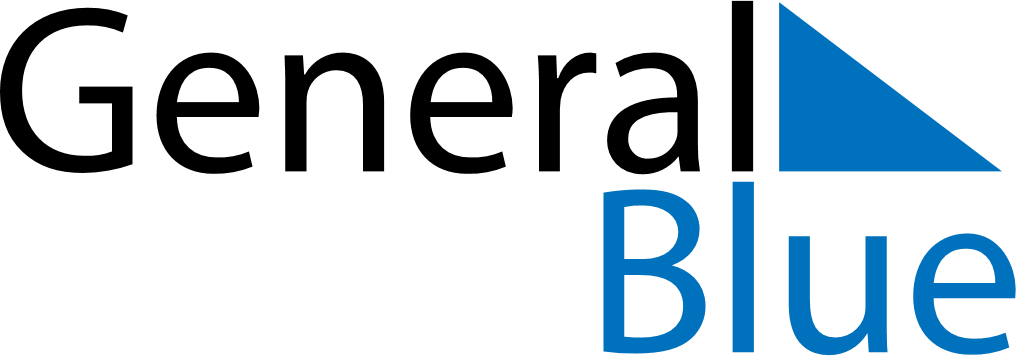 May 2018May 2018May 2018CameroonCameroonMondayTuesdayWednesdayThursdayFridaySaturdaySunday123456Labour Day78910111213Ascension Day14151617181920National Day2122232425262728293031